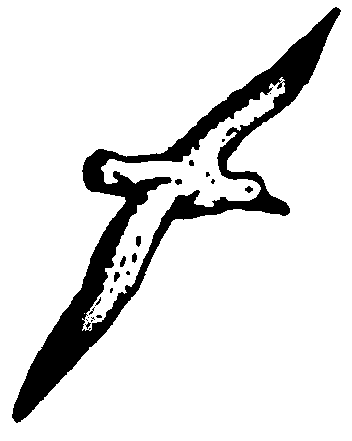 J’autorise mon enfant mineur(e) à se rendre aux cours de danse et à les quitter seul(e) Oui                      Non  Si « non », les parents ou la personne désignée sont tenus d’accompagner et de venir chercher l’élève mineur(e) jusqu’à l’entrée de la salle de danse.Cadres ci-dessous réservés à l’association « La Mouette »Possibilité de régler en plusieurs fois par chèque. Noter au dos les nom et prénom de l’élève ainsi que la date d’encaissement.PIECES A FOURNIR : fiche d’inscription remplie, certificat médical, règlement intégral de la cotisation.Date : 								Signature :CERTIFICAT MEDICALQS - SPORTQS - SPORTQS - SPORTQS - SPORTElèveElèveResponsable LégalResponsable LégalResponsable LégalNom :Nom :Nom :Nom :Nom :Prénom :Prénom :Prénom :Prénom :Prénom :Date de naissance :Date de naissance :Adresse :Adresse :Adresse :Téléphone :Téléphone :Téléphone père :Téléphone père :Téléphone mère :Adresse :Adresse :Téléphone père :Téléphone père :Téléphone mère :Adresse mail : Adresse mail : Adresse mail : Adresse mail : Adresse mail : Personne susceptible d’accompagner l’élèveNom, prénom et numéro de téléphone :Personne susceptible d’accompagner l’élèveNom, prénom et numéro de téléphone :Personne à prévenir en cas d’urgenceNom, prénom et numéro de téléphone :Personne à prévenir en cas d’urgenceNom, prénom et numéro de téléphone :Personne à prévenir en cas d’urgenceNom, prénom et numéro de téléphone :DROIT A L’IMAGE : en m’inscrivant à l’association « La Mouette », j’accepte que des photos ou des vidéos de mon enfant ou de moi-même soient diffusées sur le site internet et/ou sur le tableau d’affichage de l’association.CLASSIQUECours : CLASSIQUECours : MODERN’JAZZCours : MODERN’JAZZCours : □ 1 h 180 €□ 1 h180€□ 1 h 15220 €□ 1 h 15220 €□ 1 h 30260 €□ 1 h 30260 €TOTALTOTAL                                                    COTISATION TOTALE =                                                     COTISATION TOTALE =                                                     COTISATION TOTALE =                                                     COTISATION TOTALE = Remise 10 % à partir de 2 activités pratiquées par famille =Remise 10 % à partir de 2 activités pratiquées par famille =Remise 10 % à partir de 2 activités pratiquées par famille =Remise 10 % à partir de 2 activités pratiquées par famille =Majoration 3 % (chèques vacances et coupons sports ANCV) = Majoration 3 % (chèques vacances et coupons sports ANCV) = Majoration 3 % (chèques vacances et coupons sports ANCV) = Majoration 3 % (chèques vacances et coupons sports ANCV) =                                             COTISATION A REGLER =                                             COTISATION A REGLER =                                             COTISATION A REGLER =                                             COTISATION A REGLER = MODE DE REGLEMENTMODE DE REGLEMENTMODE DE REGLEMENTMODE DE REGLEMENT□ Espèces□ Chèques□ Chèques vacances □ Coupons sport ANCV□ Top Départ CULTURE□ Chèques mairie